HERBERT Email : Herbert.382348@2freemail.com CAREER OBJECTIVETo obtain an entry-level position in a globally competitive organization that offers a challenging and rewarding career; to enhance technical and management expertise and; to provide opportunities for personal and professional growth.PROFILEEfficient in attending the customers and making them sit on table.Ability to serve the customers foods and offer them good hospitality.Strong oral and written communication skills.Ability to tame all kinds of challenging situations with a great success.Self motivated and result oriented.WORKING EXPERIENCECompany : Goodchow Food Express Position : Service CrewDate : October 25, 2007- October 25, 2008 Work Description: Attend the customers, supply them foods and drinks as per their demand.Prepare and decorate the tables for a meal, receive customers' orders and meet it with a great seriousness.Clean up before, after and during the servings.Apprise the customers with available variety of foods presenting a menu.Ensure sterilization of utensils, hygienic maintenance.Remove the dishes from the table and clean the tables and chairs.Company : Boac Young's Marketing CorporationPosition : Data Encoder/Sales/Product Distributor Date : October 27, 2008 - November 20, 2017 Work Description:As data encoder I am the one preparing all the reports for the warehouse such as the IN's and out's of products.Preparing weekly inventory report.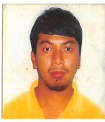 lam also responsible for all receiving delivery from the supplier, checking all items and separate damage goods.Sending emails, reports, invoices .follow ups, order placement, calling clients and suppliersDoing outdoor sales for San Miguel Corp. products.Arranging and distributing San Miguel products for authorized dealer in our province.I also fix and troubleshoot if our system having problem, updating software and etc.Company: Dan Kiel General Merchandise Position :Sales man/Dispatcher (Part time) Saturday & Sunday Date January 2015-November 25,2017Work Description:I am responsible for receiving orders of our valued clients.I am also in charge for loading, unloading of our product and preparing dispatch order or delivery.Company	: Lafang RestaurantPosition	: Waiter cum Assistant CookDate	: May 1,2018- July 1,2018Work Description:Attend the customers, supply them foods and drinks as per their demand.Clean up before, after and during the servings.Remove the dishes from the table and clean the tables and chairs.The preparation of fruit and vegetables as required for the menu of the day To assist the Catering Manager/Chef with all tasks as requested To assist in keeping the larder, fridge and freezer clean and organized To assist in checking in the deliveries of fresh, processed and frozen foods To ensure that the kitchen area, including floors are clean at the end of each day To order the necessary cleaning products/materials to maintain the kitchen to a high standard of cleanliness Delivered OrdersEDUCATIONAL ATTAINMENTComputer Technician Tertiary Education:	Educational	Systems Technological InstituteMurallon, Boac Marinduque 2005-2007Secondary Education:	Educational Systems Technological InstituteMurallon, Boac Marinduque 2001-2005Primary Education:	Don Luis Hidalgo Memorial SchoolIsok, Boac Marinduque 1993-2001TRAININGS & SEMINARS ATTENDEDCompany: Leynes Computer ShopPosition : Technician & Encoder (on-the-job training)Date : July 31,2007 to October 24,2007Company: San Miguel Brewery INC.Agenda : Dealer Information System Date : April 22-24,2008Company: Boac Young's Marketing Corporation Agenda : Brother Management System Service Date : March 17-19,2010Company: BOAC YOUNG’S MARKETING CORP.Agenda : BONPC Coca Cola System Date :April 5,2010-March 8,2010Company: San Miguel Brewery INC Agenda : Selling Skills Workshop Date : April 19,2016Company: BOAC YOUNG'S MARKETING CORP.Agenda : EDMS Ginebra San Miguel System Date : June 16-17,2017PERSONAL DETAILSDate of Birth Place of Birth Age12 July 1988Gasan, Marinduque, Philippines30yrs. Old Male Married Filipino GenderCivil Status Nationality 